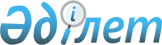 Об утверждении Правил выполнения гарантий государства получателям пенсионных выплат по сохранности обязательных пенсионных взносов в накопительных пенсионных фондах в размере фактически внесенных обязательных пенсионных взносов с учетом уровня инфляции на момент приобретения получателем права на пенсионные выплаты на 2009 - 2011 годыПостановление Правительства Республики Казахстан от 15 мая 2009 года № 726      В соответствии со статьей 9 Закона Республики Казахстан от 4 декабря 2008 года "О республиканском бюджете на 2009 - 2011 годы" Правительство Республики Казахстан ПОСТАНОВЛЯЕТ : 



      1. Утвердить прилагаемые Правила выполнения гарантий государства получателям пенсионных выплат по сохранности обязательных пенсионных взносов в накопительных пенсионных фондах в размере фактически внесенных обязательных пенсионных взносов с учетом уровня инфляции на момент приобретения получателем права на пенсионные выплаты на 2009 - 2011 годы. 



      2. Настоящее постановление вводится в действие по истечении десяти календарных дней со дня первого официального опубликования.       Премьер-Министр 

      Республики Казахстан                       К. Масимов Утверждены          

постановлением Правительства 

Республики Казахстан    

от 15 мая 2009 года № 726  

Правила 

выполнения гарантий государства получателям пенсионных выплат 

по сохранности обязательных пенсионных взносов в накопительных 

пенсионных фондах в размере фактически внесенных обязательных 

пенсионных взносов с учетом уровня инфляции на момент 

приобретения получателем права на пенсионные выплаты 

на 2009-2011 годы  1. Общие положения       1. Настоящие Правила выполнения гарантий государства получателям пенсионных выплат по сохранности обязательных пенсионных взносов в накопительных пенсионных фондах в размере фактически внесенных обязательных пенсионных взносов с учетом уровня инфляции на момент приобретения получателем права на пенсионные выплаты на 2009 - 2011 годы (далее - Правила) разработаны в целях реализации статьи 6 Закона Республики Казахстан от 20 июня 1997 года "О пенсионном обеспечении в Республике Казахстан" (далее - Закон) и статьи 9 Закона Республики Казахстан от 4 декабря 2008 года "О республиканском бюджете на 2009 - 2011 годы". 



      Правила определяют порядок выполнения гарантий государства получателям пенсионных выплат по сохранности обязательных пенсионных взносов в накопительных пенсионных фондах в размере фактически внесенных обязательных пенсионных взносов с учетом уровня инфляции на момент приобретения получателем права на пенсионные выплаты путем выплаты разницы между суммой фактически внесенных обязательных пенсионных взносов с учетом уровня инфляции и суммой пенсионных накоплений на момент приобретения получателем права на пенсионные выплаты. 



      2. В настоящих Правилах используются следующие основные понятия: 



      государственный орган - территориальные органы Комитета по контролю и социальной защите Министерства труда и социальной защиты населения Республики Казахстан, осуществляющие в пределах своей компетенции назначение разницы между суммой фактически внесенных обязательных пенсионных взносов с учетом уровня инфляции и суммой пенсионных накоплений на момент приобретения получателем права на пенсионные выплаты; 



       уполномоченная организация (далее - Центр) - юридическое лицо, уполномоченное Правительством Республики Казахстан осуществлять функции на условиях, предусмотренных Законом; 



      выплата разницы - единовременная выплата за счет средств государственного бюджета, определенная как разница между суммой фактически внесенных обязательных пенсионных взносов с учетом уровня инфляции и суммой пенсионных накоплений в накопительном пенсионном фонде на момент приобретения получателем права на пенсионные выплаты; 



      получатель выплаты разницы - физическое лицо, которому на момент приобретения права на пенсионные выплаты за счет обязательных пенсионных взносов назначается выплата разницы; 



      накопительный пенсионный фонд (далее - Фонд) - юридическое лицо, осуществляющее деятельность по привлечению пенсионных взносов и пенсионным выплатам, а также деятельность по инвестиционному управлению пенсионными активами в порядке, установленном законодательством Республики Казахстан; 



      момент приобретения права на пенсионные выплаты из накопительных пенсионных фондов за счет обязательных пенсионных взносов наступает при возникновении условий, предусмотренных: 



       подпунктом 1) пункта 1 статьи 23 Закона - на дату достижения пенсионного возраста, в соответствии с пунктами 1-3 статьи 9 Закона; 



       подпунктом 3) пункта 1 статьи 23 Закона - на дату установления инвалидности первой или второй группы бессрочно; 



       подпунктом 4) пункта 1 статьи 23 Закона - на дату назначения пенсионных выплат по выслуге лет в соответствии с пунктом 1 статьи 60 Закона; 



       подпунктом 5) пункта 1 статьи 23 Закона - на дату оформления документа, подтверждающего намерение или факт выезда. 



      В случае смерти лица, имеющего право на выплату разницы из накопительного пенсионного фонда за счет обязательных пенсионных взносов, сумма выплаты разницы осуществляется наследнику в порядке, установленном законодательством Республики Казахстан. 



      3. Лицо, имеющее право на пенсионные выплаты за счет обязательных пенсионных взносов для получения информации о сумме обязательных пенсионных взносов, фактически внесенных в накопительный пенсионный фонд, с учетом уровня инфляции обращается в структурное подразделение Центра. 



      Структурное подразделение Центра на дату приобретения данным лицом права на пенсионные выплаты за счет обязательных пенсионных взносов в двухдневный срок предоставляет ему информацию о суммах обязательных пенсионных взносов, фактически внесенных в Фонд, с учетом уровня инфляции по форме согласно приложению 1 к настоящим Правилам. 



      4. Для получения информации о сумме пенсионных накоплений лицо, имеющее право на пенсионные выплаты за счет обязательных пенсионных взносов, обращается в Фонд, вкладчиком которого является. 

      Фонд на дату приобретения данным лицом права на пенсионные выплаты за счет обязательных пенсионных взносов в двухдневный срок предоставляет информацию о пенсионных накоплениях по форме согласно приложению 2 к настоящим Правилам.  

2. Порядок обращения за выплатой разницы 

      5. Для получения выплаты разницы лицо, имеющее право на пенсионные выплаты за счет обязательных пенсионных взносов, обращается в отделение Центра по месту жительства с заявлением по форме согласно приложению 3 к настоящим Правилам. 



      6. К заявлению прилагаются следующие документы лица, имеющего право на выплату разницы: 



      1) копии документов, удостоверяющих личность (удостоверения личности, паспорта гражданина Республики Казахстан, удостоверения лица без гражданства, вида на жительство иностранного гражданина); 



      2) копия свидетельства о присвоении социального индивидуального кода (СИК); 



      3) информация по формам согласно приложениям 1 и 2 к настоящим Правилам; 



      4) документ, подтверждающий регистрацию по постоянному месту жительства (копия книги регистрации граждан либо справка адресного бюро; либо справка сельских и/или аульных акимов); 



      5) копия свидетельства регистрационного номера налогоплательщика (РНН). 



      В случае, если за выплатой разницы обращается получатель пенсионных и иных выплат из Центра, к заявлению прилагается только информация по формам, предусмотренным подпунктом 3) пункта 6 настоящих Правил, которые приобщаются к макетам дел по пенсионным или иным выплатам из Центра. 



      7. Для назначения выплаты разницы лицам, решением суда признанным недееспособными или ограниченно дееспособными и нуждающимися в опеке или попечительстве, заявление и необходимые документы подаются их опекунами или попечителями. 



      8. При подаче заявления о выплате разницы через средства почтовой связи документы, удостоверяющие личность получателя выплаты разницы, а также его подпись нотариально свидетельствуются. В случае проживания за пределами Республики Казахстан нотариальное свидетельствование документов производится в государстве проживания. 



      9. При обращении с заявлением о назначении выплаты разницы поверенного, он, помимо документов, предусмотренных пунктом 6 настоящих Правил, предоставляет: 



      1) копию документа, удостоверяющего личность поверенного и его оригинал для обозрения; 



      2) оригинал доверенности или ее нотариально засвидетельствованную копию (если доверенность содержит полномочия по представлению интересов доверителя одновременно в нескольких организациях).  

3. Порядок осуществления выплаты разницы 

      10. Центр в течение двух рабочих дней со дня принятия заявления о выплате разницы направляет уведомления во все фонды о предоставлении сведений о наличии индивидуального пенсионного счета у данного лица и суммах пенсионных накоплений за счет обязательных пенсионных взносов на дату приобретения права на пенсионные выплаты за счет обязательных пенсионных взносов по форме согласно приложению 2 к настоящим Правилам. 



      11. Фонды в течение двух рабочих дней с момента поступления запроса в электронном формате представляют Центру сведения о суммах пенсионных накоплений лица, имеющего право на пенсионные выплаты за счет обязательных пенсионных взносов. В случае, если лицо, имеющее право на пенсионные выплаты за счет обязательных пенсионных взносов, не является вкладчиком Фонда, то в графе 5 приложения 2 к настоящим Правилам указывается "не является". 



      12. Центр в течение одного рабочего дня производит сверку сведений о суммах пенсионных накоплений, полученных из фондов, с суммой обязательных пенсионных взносов с учетом уровня инфляции. 



      Если на момент приобретения лицом права на пенсионные выплаты за счет обязательных пенсионных взносов сумма пенсионных накоплений в Фонде меньше суммы фактически внесенных обязательных пенсионных взносов с учетом уровня инфляции, Центр в течение одного рабочего дня производит расчет суммы выплаты разницы. 



      13. В течение пяти рабочих дней после осуществления расчета суммы выплаты разницы электронный (бумажный) макет дела получателя выплаты разницы по форме согласно приложению 4 к настоящим Правилам, а также проект решения о назначении (об отказе в назначении) выплаты разницы по форме согласно приложению 5 к настоящим Правилам направляются в государственный орган. 



      14. В течение трех рабочих дней со дня поступления электронных (бумажных) макетов дел государственный орган принимает решение о назначении либо об отказе в назначении выплаты разницы. 



      Если на момент приобретения лицом права на пенсионные выплаты за счет обязательных пенсионных взносов сумма пенсионных накоплений в Фонде больше или равна сумме фактически внесенных обязательных пенсионных взносов с учетом уровня инфляции, государственный орган выносит решение об отказе в назначении выплаты разницы. 



      15. В трехдневный срок со дня принятия решения государственный орган направляет электронный (бумажный) макет дела получателя выплаты разницы и решение о назначении либо об отказе в назначении выплаты разницы в структурное подразделение Центра. 



      Структурное подразделение Центра в трехдневный срок со дня получения электронного (бумажного) макета дела получателя выплаты разницы уведомляет заявителя об отказе в назначении выплаты разницы и возвращает представленные документы заявителю с письмом государственного органа о причинах отказа. 



      16. На основании полученных решений о назначении выплаты разницы, а также ежедневного графика выплаты, утвержденного Министерством труда и социальной защиты населения Республики Казахстан (далее - Министерство), Центр ежемесячно формирует потребность в бюджетных средствах на выплату разницы и представляет к 25 числу месяца, предшествующему месяцу выплаты, в Министерство. 



      17. Министерство согласно потребности бюджетных средств на выплату разницы осуществляет перечисление бюджетных средств в Центр в пределах сумм, предусмотренных на отчетный период, согласно индивидуальному плану финансирования по платежам. 



      18. Центр, получив бюджетные средства, формирует платежные поручения с кодом назначения платежа 030 и перечисляет суммы выплаты разницы на банковский счет получателя. Приложение 1                      

к Правилам выполнения гарантий государства       

получателям пенсионных выплат по сохранности обязательных 

пенсионных взносов в накопительных пенсионных фондах в  

размере фактически внесенных обязательных пенсионных  

взносов с учетом уровня инфляции на момент приобретения 

получателем права на пенсионные выплаты         

на 2009-2011 годы                   

                           Информация 

о суммах обязательных пенсионных взносов, фактически внесенных 

    в накопительный пенсионный фонд, с учетом уровня инфляции М.Ш. Начальник отделения ГЦВП ________________ ________________ 

                                  (Ф.И.О.)        (подпись) 

Специалист отделения ГЦВП ____________________ ________________ 

                                  (Ф.И.О.)        (подпись) Приложение 2                      

к Правилам выполнения гарантий государства       

получателям пенсионных выплат по сохранности обязательных 

пенсионных взносов в накопительных пенсионных фондах в  

размере фактически внесенных обязательных пенсионных  

взносов с учетом уровня инфляции на момент приобретения 

получателем права на пенсионные выплаты         

на 2009-2011 годы                   

                            Сведения 

      о наличии индивидуального пенсионного счета и суммах 

    пенсионных накоплений за счет обязательных пенсионных 

   взносов на дату приобретения права на пенсионные выплаты       ______________________________________________________ 

          Наименование накопительного пенсионного фонда Приложение 3                      

к Правилам выполнения гарантий государства       

получателям пенсионных выплат по сохранности обязательных 

пенсионных взносов в накопительных пенсионных фондах в  

размере фактически внесенных обязательных пенсионных  

взносов с учетом уровня инфляции на момент приобретения 

получателем права на пенсионные выплаты         

на 2009-2011 годы                    Код района ______________ 

Республика Казахстан                          Департамент по контролю и социальной защите 

                               по __________________________ области 

                           Заявление 

      От гражданина (ки) 

____________________________________________________________________ 

                  (фамилия, имя, отчество полностью) 

Дата рождения "____" ________ 19__г., проживающего по адресу: ______ 

____________________________________________________________________ 

№ счета в банке _______ Филиал банка № _______ Отд. связи № ________ 

Мой (РНН) ___________________________ СИК __________________________ 

Данные удостоверения личности (паспорта): № ________________________ 

Кем выдан ___________________________ Дата выдачи __________________ 

      Прошу назначить мне выплату разницы между суммой обязательных пенсионных взносов с учетом уровня инфляции и суммой пенсионных накоплений на момент приобретения права на пенсионные выплаты. 

      Являюсь вкладчиком накопительного пенсионного фонда __________ 

____________________________________________________________________ 

      Несу ответственность за подлинность представленных в отделение Центра документов. 

      Прошу Центр запросить в накопительном(ных) пенсионном(ных) фонде (ах) сведения о наличии индивидуального пенсионного счета и суммах пенсионных накоплений за счет обязательных пенсионных взносов. 

      Дата подачи _______________ Подпись заявителя _________________ 

Заявление гражданина 

_______________________________________________________ 

принято "____" __________ 20__г. № ________ 

Ф.И.О., должность и подпись принявшего документы: ___________________ Перечень документов, приложенных к заявлению: _______________________________________________________ 

                     (линия отреза) Заявление гр. ___________________________________ 

зарегистрировано за № _____ Дата принятия документов ___________ 

Ф.И.О., должность и роспись принявшего документы: ______________ Приложение 4                      

к Правилам выполнения гарантий государства       

получателям пенсионных выплат по сохранности обязательных 

пенсионных взносов в накопительных пенсионных фондах в  

размере фактически внесенных обязательных пенсионных  

взносов с учетом уровня инфляции на момент приобретения 

получателем права на пенсионные выплаты         

на 2009-2011 годы                   

                           Дело 

      получателя выплаты разницы между суммой фактически 

       внесенных обязательных пенсионных взносов с учетом 

         уровня инфляции и суммой пенсионных накоплений Приложение 5                      

к Правилам выполнения гарантий государства       

получателям пенсионных выплат по сохранности обязательных 

пенсионных взносов в накопительных пенсионных фондах в  

размере фактически внесенных обязательных пенсионных  

взносов с учетом уровня инфляции на момент приобретения 

получателем права на пенсионные выплаты         

на 2009-2011 годы                   Код _____________ 

             Решение № _______ от "____" ________ 200_ года 

               Департамента по контролю и социальной защите 

               по ________________________________ области       № дела __________ 

      О назначении (об отказе в назначении) суммы выплаты разницы между суммой обязательных пенсионных взносов с учетом уровня инфляции и суммой пенсионных накоплений на момент приобретения права на пенсионные выплаты 

      Гражданина (ки) _____________________________________________ 

Пол _______ Дата рождения "____" ________ 19__г. 

Дата обращения "____" ________ 20__г. № _______ 

      1. Сумма обязательных пенсионных взносов с учетом уровня инфляции составляет _________ тенге 

____________________________________________________________ тенге 

                        (сумма прописью) 

      2. Сумма пенсионных накоплений в накопительном пенсионном фонде составляет __________________ тенге 

____________________________________________________________ тенге 

                        (сумма прописью) 

      3. Назначить сумму выплаты разницы между суммой обязательных пенсионных взносов с учетом уровня инфляции и суммой пенсионных накоплений в соответствии с п. 1 ст. 6 Закона РК от 20 июня 1997 года «О пенсионном обеспечении в Республике Казахстан»: 

      В размере ___________________________________________ тенге. 

                        (сумма прописью) 

      4. Отказать в назначении суммы выплаты разницы 

___________________________________________________________________ 

                        (основание) 

      М.П. Директор департамента __________________ ___________ 

                                       (Ф.И.О.)      (подпись) 

      Начальник управления (отдела) __________________ ___________ 

                                          (Ф.И.О.)      (подпись) 

      Специалист по назначению __________________ ___________ 

                                     (Ф.И.О.)      (подпись) 

      ___________________________________________________________ 

      Проект решения подготовлен: 

      М.Ш. Начальник отделения ГЦВП __________________ ___________ 

                                          (Ф.И.О.)      (подпись) 

      Специалист отделения ГЦВП __________________ ___________ 

                                      (Ф.И.О.)      (подпись) 
					© 2012. РГП на ПХВ «Институт законодательства и правовой информации Республики Казахстан» Министерства юстиции Республики Казахстан
				Фамилия, имя, отчество ______________________________ Фамилия, имя, отчество ______________________________ Фамилия, имя, отчество ______________________________ дата рождения (дд.мм.гггг.) __________________________ дата рождения (дд.мм.гггг.) __________________________ дата рождения (дд.мм.гггг.) __________________________ СИК __________________________________ СИК __________________________________ СИК __________________________________ Сумма поступивших 

обязательных пенсионных 

взносов Количество 

поступивших 

обязательных 

пенсионных 

взносов Сумма фактически 

внесенных 

обязательных 

пенсионных 

взносов с учетом 

уровня инфляции № 

заявки ФИО 

вкладчика Дата 

рождения 

вкладчика СИК 

вкладчика Является ли 

вкладчиком 

НПФ Общая сумма 

пенсионных 

накоплений 1 2 3 4 5 6 № п/п Наименование 

документа Количество листов в 

документе Примечание Дело получателя выплаты разницы между суммой 

обязательных пенсионных взносов с учетом уровня 

инфляции и суммой пенсионных накоплений 

№ _______ Дело получателя выплаты разницы между суммой 

обязательных пенсионных взносов с учетом уровня 

инфляции и суммой пенсионных накоплений 

№ _______ Республика Казахстан Республика Казахстан Область Город (район) Телефон Фамилия Имя Отчество Накопительный пенсионный фонд Индивидуальный пенсионный счет Филиал банка Банковский счет 